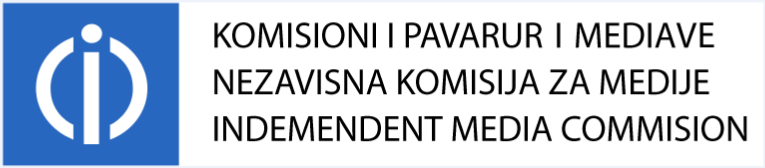     Projekt i financuar nga BE-ja                  Zbatuar nga:  
dhe i menaxhuar nga Zyra e Bashkimit Europian në Kosovë.                                                                                       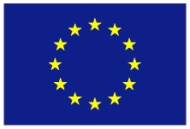 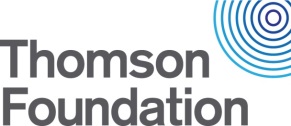 Tryezë: Komisioni i Pavarur i Mediave dhe Përmbajtja Mediale e Transmetuesve në KosovëVendi: Hotel PrishtinaData:  6 nëntor, 2015Adresa: Rr. “Pashko Vasa”, nr.20, Qyteza Pejton, PrishtinëPikat e diskutimit:Aktivitetet e KPM-së (draftimi i rregulloreve, monitorimi i mediave)Qëndrueshmëria financiareBashkepunimi i KPM-së me institucione tjera (Kuvendi, ARKEP-i, gjykatat)Përmbajtja mediale e transmetuesve 09:30 - 09:40 	Hapja e konferencës nga z. Driton Qeriqi, Nënkryetar i Komisionit të Pavarur të Mediave 09:40 - 10:00 	Naile KRASNIQI, Kryeshefe Ekzekutive e KPM-së   10:00 - 10:15 	Mentor SHALA,  Drejtor Gjeneral i RTK-së10:15 - 10:30 	Visar HOTI, anëtar në AMPEK10:30 - 10:45 	Agon MALIQI, redaktor në Sbunker10:45 - 11:00	Pushim për kafe11:00 – 12:15	 Diskutime nga redaktorët, reporterët, anëtarët e Komisionit të Pavarur të Mediave  dhe Këshillit të Mediave të Shkruara të Kosovës, përfaqësuesit e OJQ-ve,     kërkuesit dhe pjesëmarrësit tjerë të ndërlidhur me veprimtarinë mediale. 12:15 – 12:30 Mbyllja e konferencës dhe kafeProjekti zbatohet së bashku me Komisionin e Pavarur të Mediave (KPM) dhe Këshillin e Mediave të Shkruara të Kosovës (KMSHK).